АДМИНИСТРАЦИЯ СВОБОДНЕНСКОГО РАЙОНА АМУРСКОЙ ОБЛАСТИОТДЕЛ ПО УПРАВЛЕНИЮ ОБРАЗОВАНИЕМ АДМИНИСТРАЦИИ СВОБОДНЕНСКОГО РАЙОНАП Р И К А З09.04.2013                                                                                                          № 126                                                                      г. СвободныйО тестировании связиВ целях проведения совещаний, координационных советов в дистанционной форме, предоставления в короткие сроки актуальной информации для администрации и педагогических работников образовательных учреждений Свободненского районап р и к а з ы в а ю:1. Провести тестирования связи образовательных учреждений 16.04.2013 года.2. Руководителям образовательных учреждений:2.1. Обеспечить тестирование связи с использованием программы Skype  16.04.2013 года с 15-00 до 16-00 час. 2.2. В случае невозможности проведения тестирования связи по причинам отсутствия связи в указанное время сообщить о причинах по тел. 5-49-26.2.3. Назначить ответственных за проведения тестирования связи.3. Специалисту Отдела по управлению образованием Кравченко А.В.:3.1. Создать организационные условия для проведения тестирования связи.3.2. Подготовить отчет о технических характеристиках каналов связи с образовательными учреждениями и возможности проведения Координационного Совета в дистанционной форме.4. Контроль за исполнением настоящего приказа оставляю за собой.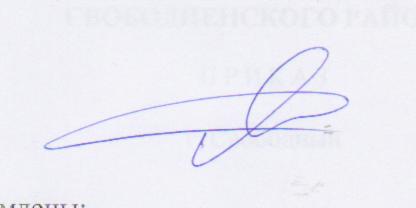 Начальник Отдела                                                                                 В.В. Ячный